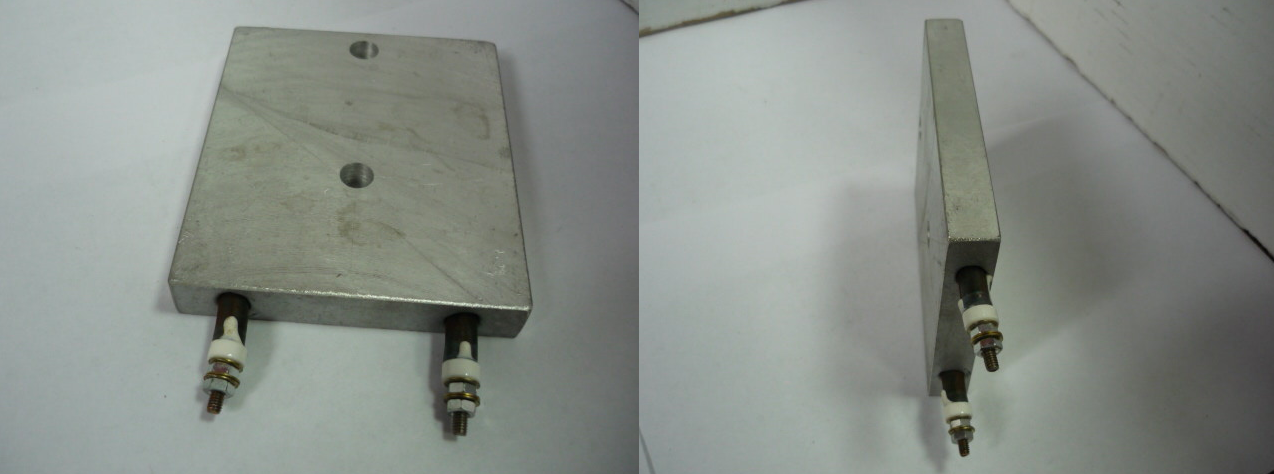 Код из 1САртикулНаименование/ Бренд/ПоставщикГабариты,Д*Ш*ВммМасса,грМатериалМесто установки/НазначениеF0071130Плита нагревательная  95*110*15 ммL=95W=110h=15МеталлКромкооблицовочные станкиF0071130L=95W=110h=15МеталлКромкооблицовочные станкиF0071130РоссияL=95W=110h=15МеталлКромкооблицовочные станки